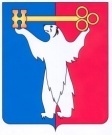 АДМИНИСТРАЦИЯ ГОРОДА НОРИЛЬСКАКРАСНОЯРСКОГО КРАЯРАСПОРЯЖЕНИЕ11.10.2022 г.	 г. Норильск	       № 6298В соответствии с пунктом 8 Порядка создания и использования резервов материальных ресурсов для ликвидации чрезвычайных ситуаций, утвержденного постановлением Администрации города Норильска от 08.08.2012 № 251 «О резервах материальных ресурсов для ликвидации чрезвычайных ситуаций», 1. Осуществить выпуск материальных ресурсов из резерва материальных ресурсов для ликвидации чрезвычайных ситуаций – индивидуальный рацион питания типа ИРП-П в количестве 350 штук с целью освежения.2. Опубликовать настоящее распоряжение в газете «Заполярная правда» 
и разместить его на официальном сайте муниципального образования город Норильск.Глава города Норильска                                   	    Д.В. КарасевО выпуске резерва материальных ресурсов в связи с освежением